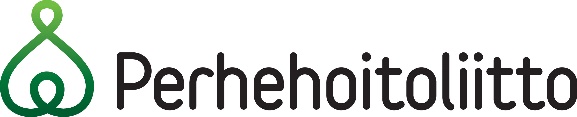 Perhehoitoliiton huomionosoitussääntöjen (27.14.2019) mukainen ohjePÖYTÄSTANDAARIN HAKEMINEN JA MYÖNTÖPERUSTEETPöytästandaarin kuvaus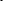 Pöytästandaari koostuu jalustasta, pystytangosta, poikkitangosta, yläpunoksesta sekä poikkitankoon kiinnitetystä viiristä. Pöytästandaari on kooltaan 145 mm leveä ja 460 mm korkea. Pöytästandaari on kiinnitetty poikkitankoon yläpunoksella, mikä on väriltään vihreä ja pituudeltaan 180 mm. Pystytanko on kiinnitetty marmorijalustaan ruuvilla. Marmorijalustaan voidaan tilaajan niin halutessa kiinnittää hopealaatta omistuskirjoituksin kaiverrettuna. Nämä hopealaatat kiinnitetään marmorijalustaan tarraliimakkeella.Pöytästandaarin viiri on väriltään valkoinen ja siinä on Perhehoitoliiton virallinen logo (Perhehoitoliiton tunnus ja nimi yhdessä) sekä kooltaan 130 mm leveä ja 250 mm pitkä tupsuineen. Viirin alareuna on nelisakarainen. Sakaroiden korkeus on viirin kokonaiskorkeudesta 24 mm. Viirin tupsuja on neljä ja ne ovat 40 mm korkeat sekä väriltään vihreät.Perhehoitoliiton pöytästandaari voidaan luovuttaajäsenyhdistyksen jäsenelle, joka on saavuttanut ohjesäännön liitteenä olevan ansiolukutaulukon perusteella ansioluvun, jonka on oltava vähintään 90 taihenkilölle, joka on erityisen ansioitunut toiminnassaan ja vaikuttanut Perhehoitoliiton tarkoitusperien toteuttamiseen taiyhteisölle, joka on erityisen ansioitunut toiminnassaan ja vaikuttanut Perhehoitoliiton tarkoitusperien toteuttamiseen.Pöytästandaarin luovuttamisesta esityksen Perhehoitoliiton hallitukselle tekee Perhehoitoliiton jäsenyhdistyksen hallitus tai Perhehoitoliiton toiminnanjohtaja. Pöytästandaari luovutetaan henkilölle yleensä hänen merkkipäivänään tai Perhehoitoliiton juhla- tai merkkipäivänä. Pöytästandaari luovutetaan yhteisölle yleensä tämän merkkipäivänä tai Perhehoitoliiton juhla- tai merkkipäivänä.Pöytästandaari tulee hakea Perhehoitoliiton hallitukselta viimeistään kolme kuukautta ennen luovutuspäivää.Pöytästandaarin luovuttamisesta päättää Perhehoitoliiton hallitus.Pöytästandaarin saajista pidetään luetteloa Perhehoitoliiton toimistolla.PÖYTÄSTANDAARIN OHJESÄÄNNÖN MUKAINEN ANSIOLUKUTAULUKKOPERHEHOITOLIITON LUOTTAMUSTEHTÄVIEN ANSIOLUVUT VUOTTA KOHDENPerhehoitoliiton hallituksessa toimiminen			puheenjohtajan tehtävistä				12 	varapuheenjohtajan tehtävistä				8 	sihteerin tehtävistä					6	varajäsenen tehtävistä				5	jäsenen tehtävistä					5	Perhehoitoliiton muissa toimielimissä toimiminentyöryhmän, toimikunnan tms. jäsenen tehtävistä		4	erityistehtävistä (hankkeet, varainhankinta, tiedotus, koulutus, yms.)	4	Perhehoitoliiton jäsenyhdistyksen hallituksessa toimiminenpuheenjohtajan tehtävistä				6	varapuheenjohtajan tehtävistä				3	sihteerin tehtävistä					3	rahastonhoitajan tehtävistä				3jäsenen tehtävistä					2	varajäsenen tehtävistä				1	Perhehoitoliiton jäsenyhdistyksen muussa toiminnassa toimiminentyöryhmän, toimikunnan tms. jäsenen tehtävistä		2	erityistehtävistä (ryhmänohjaaja, toimialuevastaava, asiamies, tiedottaja, kouluttaja, hankkeet, varainhankinta, yms.)		2	PÖYTÄSTANDAARIN HAKULOMAKE (sivu 1/2) Yhdistyksemme hakee pöytästandaaria seuraavalle henkilölle tai yhteisölle:Nimi:				Osoite:Sähköposti:				Puhelin:Pöytästandaarin myöntämiseen oikeuttavat tehtävät, toimintavuodet ja tehtäväkohtaiset ansioluvun yhteismäärät on koostettu seuraavassa taulukossa:Ansioluvun perusteet ovat pöytästandaarin ansiolukutaulukossa. Merkitse taulukkoon merkittyjä vuosia vastaava ansiolukujen yhteismäärä.PÖYTÄSTANDAARIN HAKULOMAKE (sivu 2/2) Muita perusteluita pöytästandaarin myöntämiseen liittyen:Pöytästandaari on tarkoitus luovuttaa saajalle (tilaisuus, aika ja paikkakunta):  pöytästandaarin saaja on antanut luvan nimensä julkaisuunYhdistyksen nimi:Pöytästandaarin toimitusosoite:Päiväys:		allekirjoitus / yhdistyksen nimenkirjoittaja 	allekirjoitus / yhdistyksen nimenkirjoittaja nimen selvennys			nimen selvennys**************************************************************************Perhehoitoliiton hallituksen kokous, jossa pöytästandaarihakemus on käsitelty (pvm):PÄÄTÖS: Myönnetään haettu pöytästandaari Ei myönnetä haettua pöytästandaariaPerustelut: Päiväys ja allekirjoitusPÖYTÄSTANDAARIN PERUSTEENA OLEVAT TEHTÄVÄT JA VUODETPÖYTÄSTANDAARIN PERUSTEENA OLEVAT TEHTÄVÄT JA VUODETPÖYTÄSTANDAARIN PERUSTEENA OLEVAT TEHTÄVÄT JA VUODETPÖYTÄSTANDAARIN PERUSTEENA OLEVAT TEHTÄVÄT JA VUODETtehtäväluokkavuodetansiolukulisätieto (esim. tehtäväkuvaus)lisätieto (esim. tehtäväkuvaus)PERHEHOITOLIITON HALLITUKSESSA TOIMIMINENpuheenjohtajan tehtävistävarapuheenjohtajan tehtävistäsihteerin tehtävistäjäsenen tehtävistävarajäsenen tehtävistäPERHEHOITOLIITON MUISSA TOIMIELIMISSÄ TOIMIMINENtyöryhmän, toimikunnan tms. tehtävistäerityistehtävistä (hankkeet, varainhankinta, tiedotus, koulutus, yms.)PERHEHOITOLIITON JÄSENYHDISTYKEN HALLITUKSESSA TOIMIMINENpuheenjohtajan tehtävistävarapuheenjohtajan tehtävistäsihteerin tehtävistärahastonhoitajan tehtävistäjäsenen tehtävistävarajäsenen tehtävistäPERHEHOITOLIITON JÄSENYHDISTYKSEN MUUSSA TOIMINNASSA TOIMIMINENtyöryhmän, toimikunnan tms. jäsenen tehtävistäerityistehtävistä (ryhmänohjaaja, toimialuevastaava, asiamies, tiedottaja, kouluttaja, hankkeet, varainhankinta, yms.)ANSIOLUKU YHTEENSÄ